проектР Е Ш Е Н И Еот                    2023г.                          рп Усть-Абакан                                     № О протесте прокурора Усть-Абаканского района на решение Совета депутатов Усть-Абаканского поссовета от 22.01.2021г. № 5 «Об установлении перечня должностных лиц муниципального образования Усть-Абаканский поссовет, уполномоченных составлять протоколы об административных правонарушениях»Рассмотрев протест прокурора Усть-Абаканского района о 07.02.2023г. № 7-6-2023 на решение Совета депутатов Усть-Абаканского поссовета от 22.01.2021г. № 5 «Об установлении перечня должностных лиц муниципального образования Усть-Абаканский поссовет, уполномоченных составлять протоколы об административных правонарушениях», руководствуясь Законом Республики Хакасия от 17.12.2008г. № 91-ЗРХ «Об административных правонарушениях» и Законом Республики Хакасия от 26.12.2013г. № 124-ЗРХ «О наделении органов местного самоуправления муниципальных образований Республики Хакасия государственным полномочием по определению перечня должностных лиц, уполномоченных составлять протоколы об административных правонарушениях», в соответствии со ст. 29 Устава муниципального образования Усть-Абаканский поссовет, Совет депутатов Усть-Абаканского поссовета Р Е Ш И Л:1. Протест прокурора Усть-Абаканского района о 07.02.2023г. № 7-6-2023 на решение Совета депутатов Усть-Абаканского поссовета от 22.01.2021г. № 5 «Об установлении перечня должностных лиц муниципального образования Усть-Абаканский поссовет, уполномоченных составлять протоколы об административных правонарушениях» - удовлетворить.2. Внести изменения в абзац 1 п. 1 решения Совета депутатов Усть-Абаканского поссовета от 22.01.2021г. № 5 «Об установлении перечня должностных лиц муниципального образования Усть-Абаканский поссовет, уполномоченных составлять протоколы об административных правонарушениях», изложив его в следующей редакции:«1. Установить перечень должностных лиц Администрации Усть-Абаканского поссовета, уполномоченных составлять протоколы об административных правонарушениях, предусмотренных статьями 15, 17, 17(1), 17(5), 18 – 20, 22, 24, 25, 29, 30, 45, 45(1) - 45(4), 49, 49(1), 49(2), 50, 50(1), 56 58, 60, 64, 68, 72 - 74, 74(1), 76, 77, 79, 80, 83(2), 83(3), 83(4), 84, 87, 89, 90, 94, 96 - 100, 104, 106(1), частью 2 статьи 107(2) (в случае формирования коллегиального органа по профилактике терроризма, минимизации и (или)ликвидации последствий его проявлений на территории одного муниципального образования Республики Хакасия), статьями 110 – 113, 116 Закона Республики Хакасия от 17.12.2008г. № 91-ЗРХ «Об административных правонарушениях»:».3. Направить настоящее Решение прокурору Усть-Абаканского района.4. Настоящее Решение вступает в силу со дня его официального опубликования.5. Направить настоящее Решение для подписания и опубликования в газете «ПоссФактум» Главе Усть-Абаканского поссовета Н.В. Леонченко. ГлаваУсть-Абаканского поссовета                                                         Н.В. ЛеонченкоПредседатель Совета депутатовУсть-Абаканского поссовета                                                         В.В. Рябчевский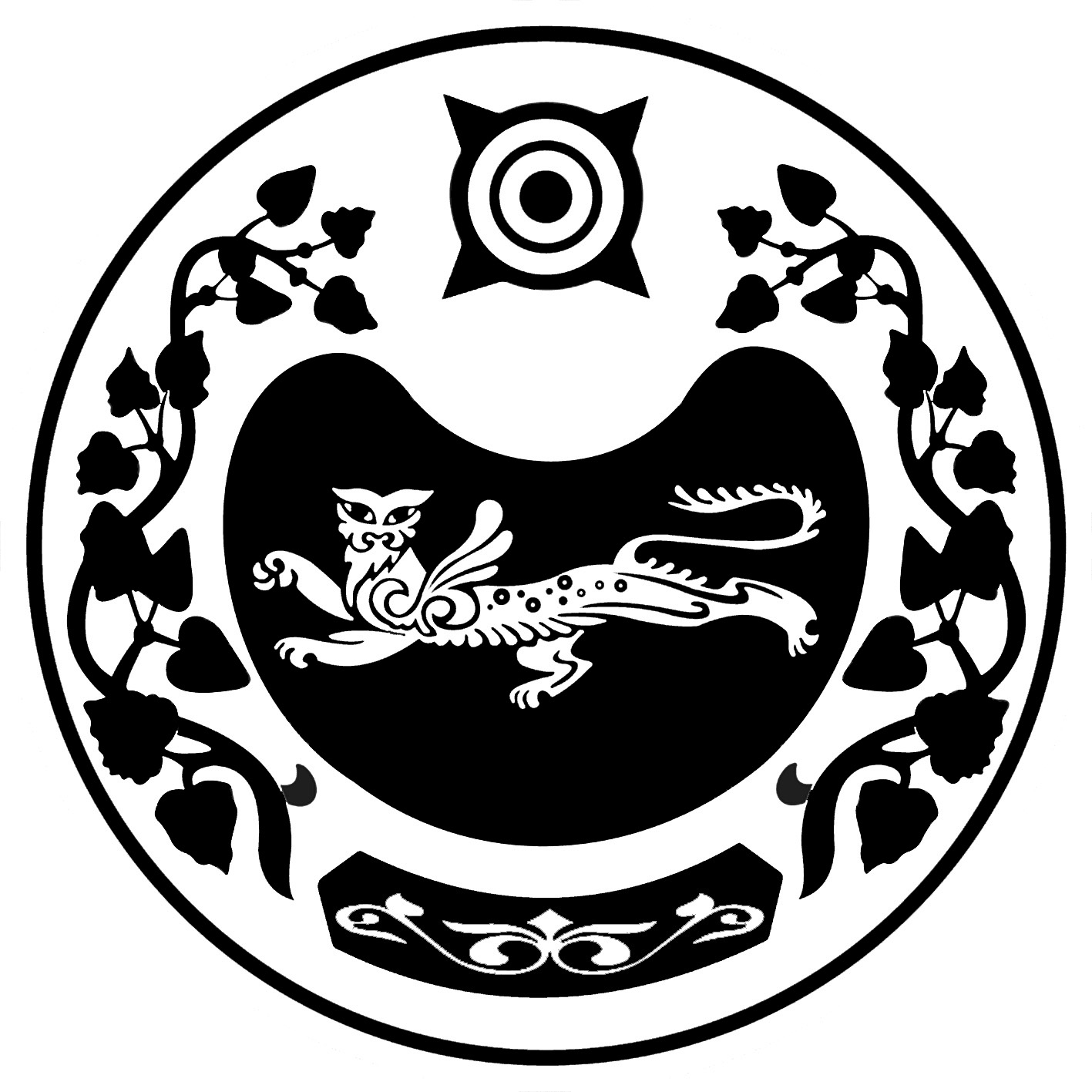 СОВЕТ ДЕПУТАТОВ УСТЬ-АБАКАНСКОГО ПОССОВЕТА